«День осетинского языка» 2022 г.В рамках празднования «Дня осетинского языка и литературы» в МБДОУ 13.05.2022 г. и 17.05.2022 г. прошли праздники, которые стали уже ежегодной традицией. Дети и родители с большим интересом и энтузиазмом включились в подготовку праздничных мероприятий: изготовили своими руками поделки, нарисовали рисунки, разучивали песни, танцы, стихи и инсценировки, играли в народные осетинские игрыВ глазах детей читалось радость и удовлетворение, у нас растет достойное поколение, которое не даст нашему языку и культуре исчезнуть. Такие праздники воспитывают в детях патриотизм и любовь к родному языку и культуре осетинского народа 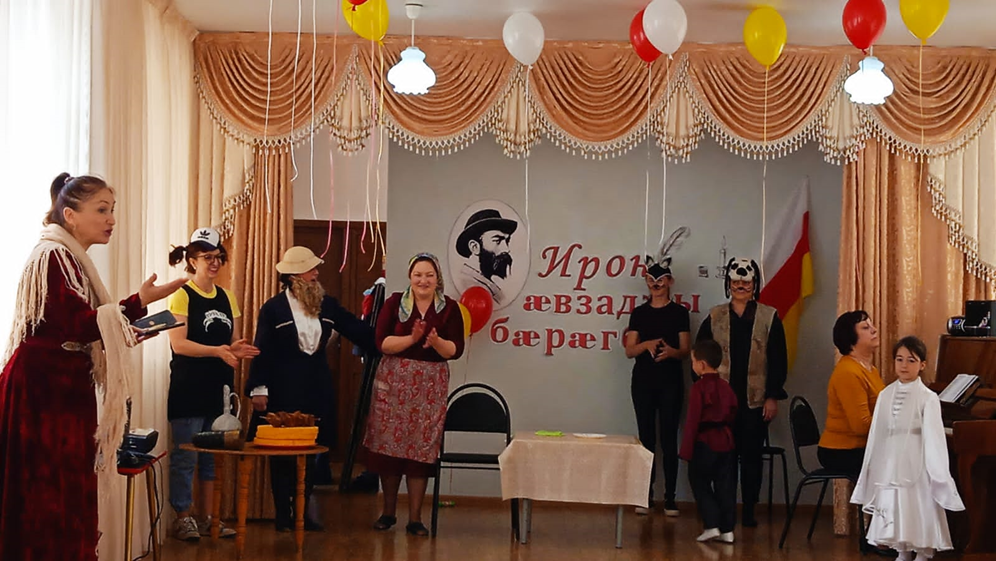 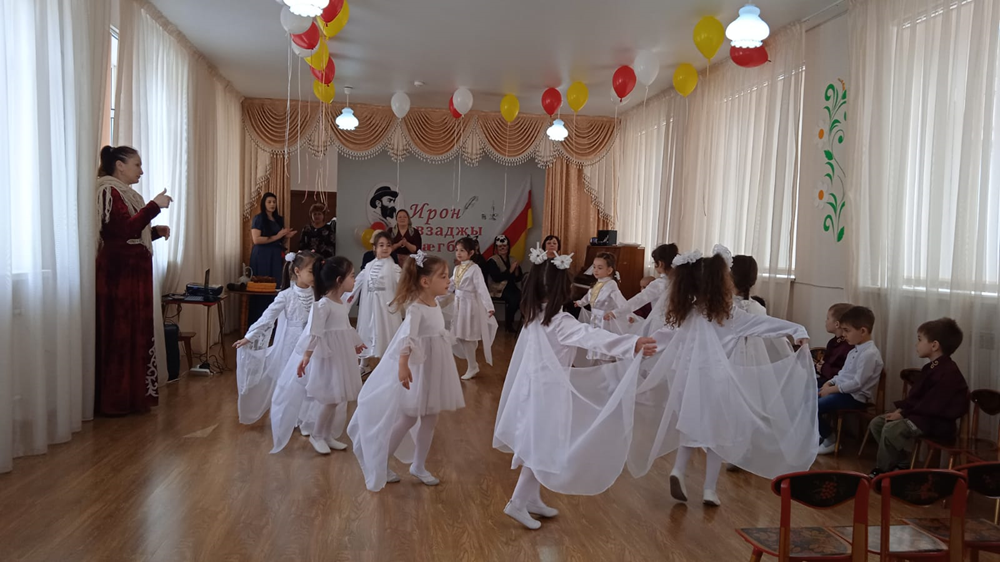 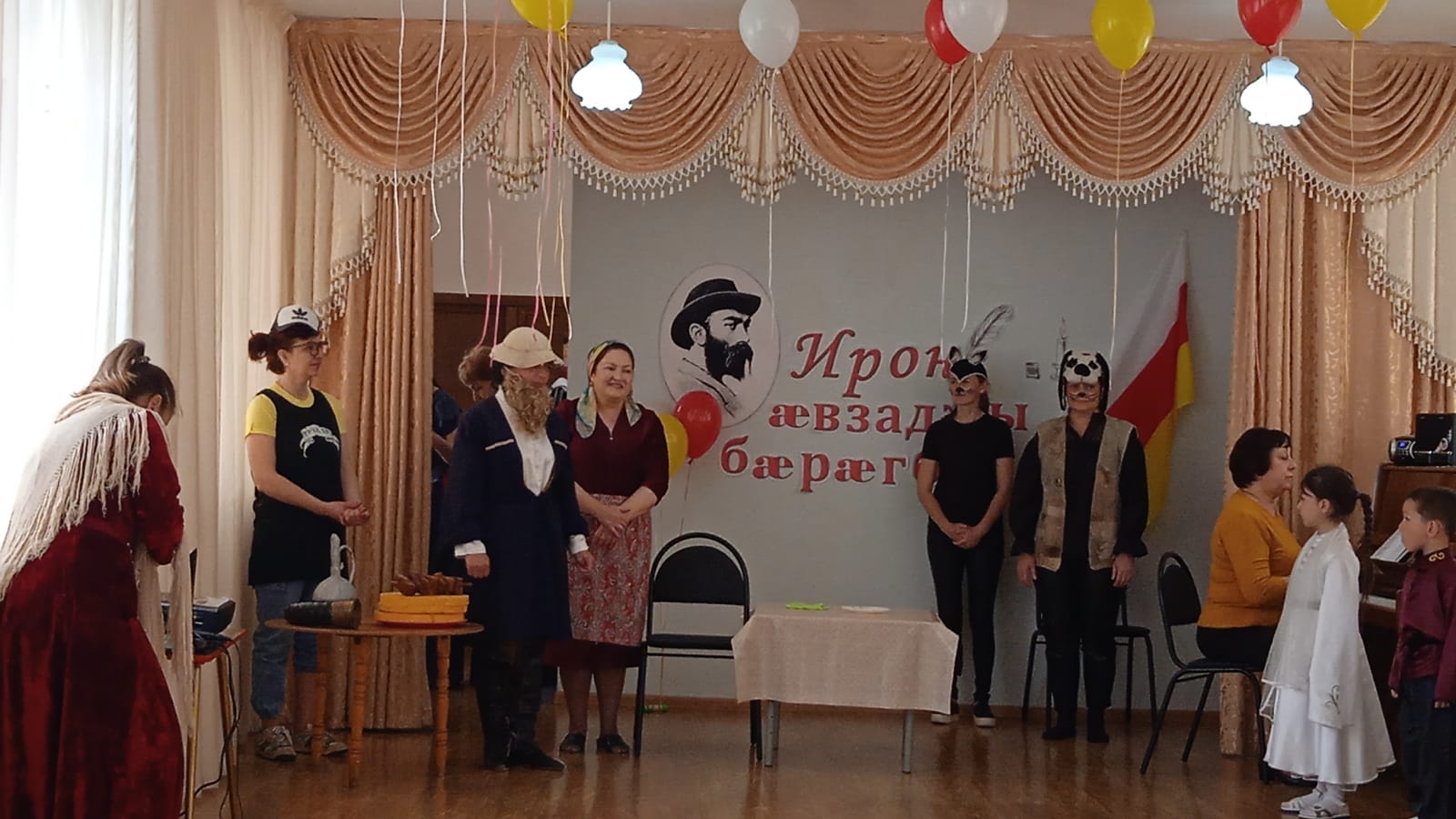 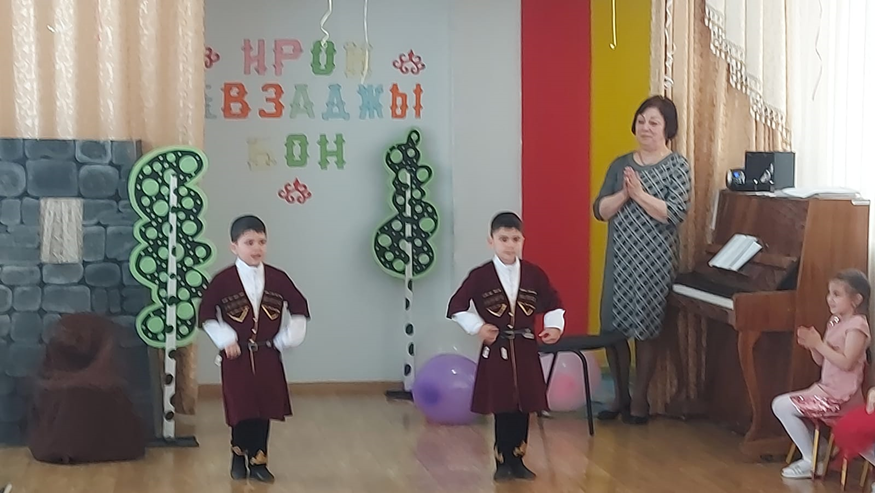 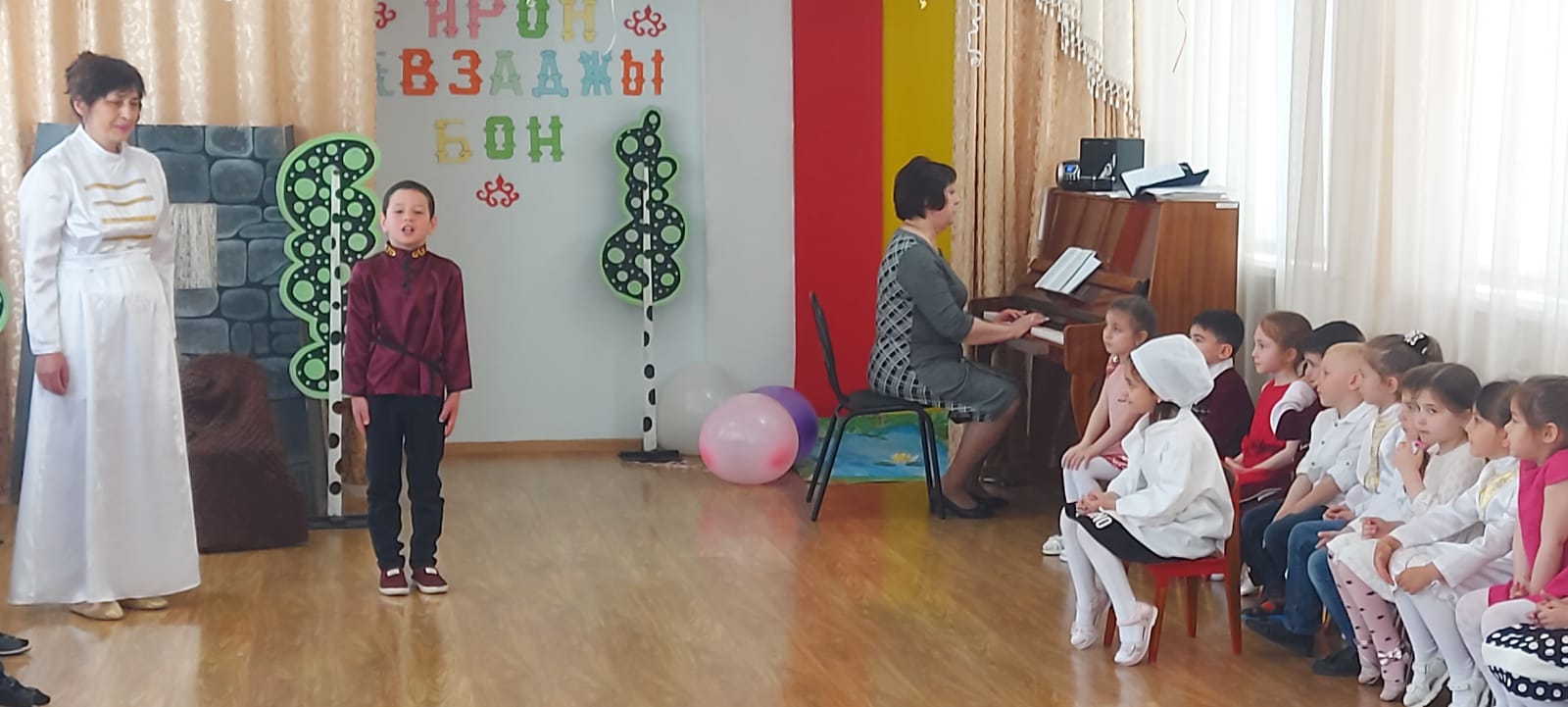 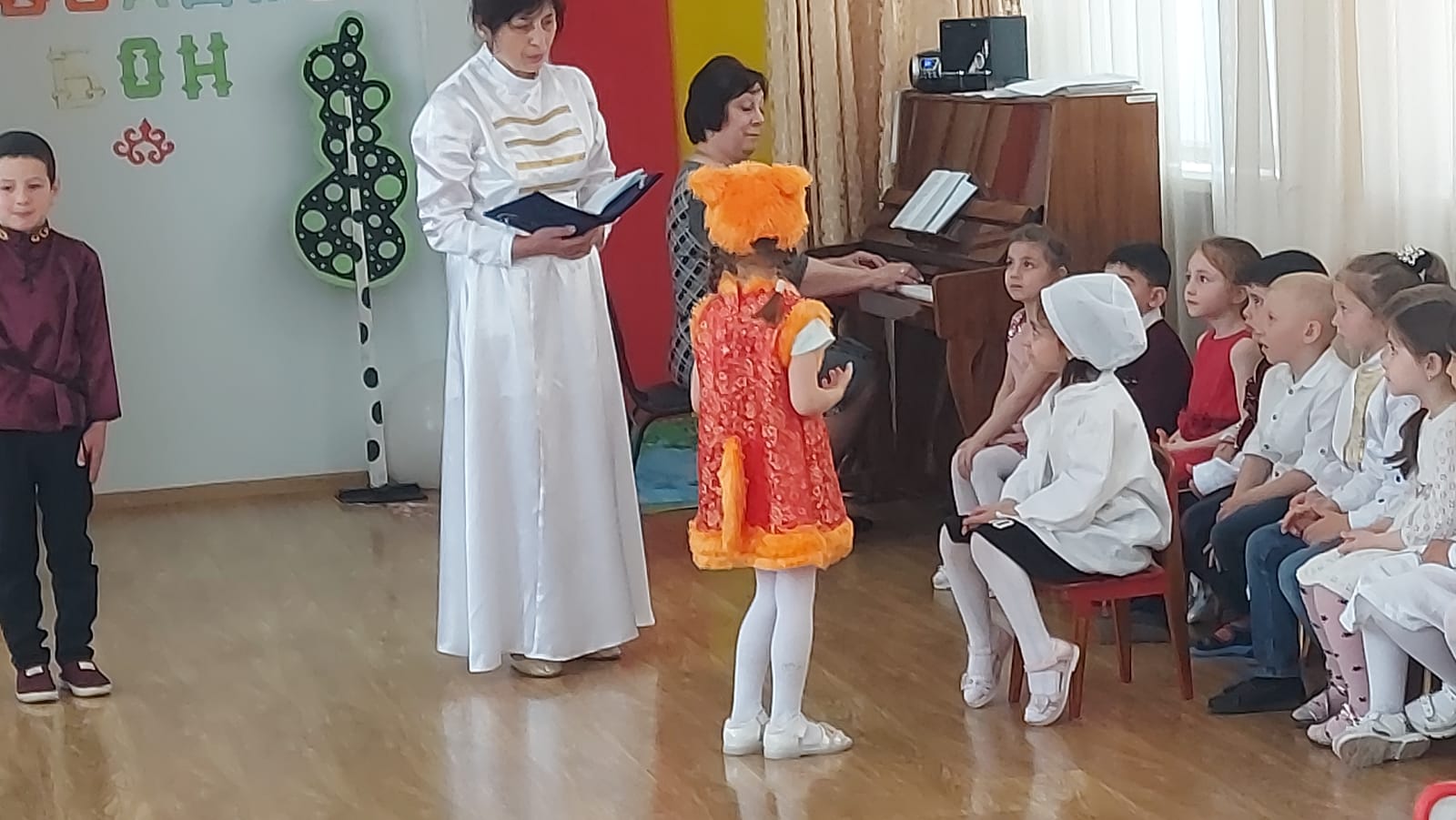 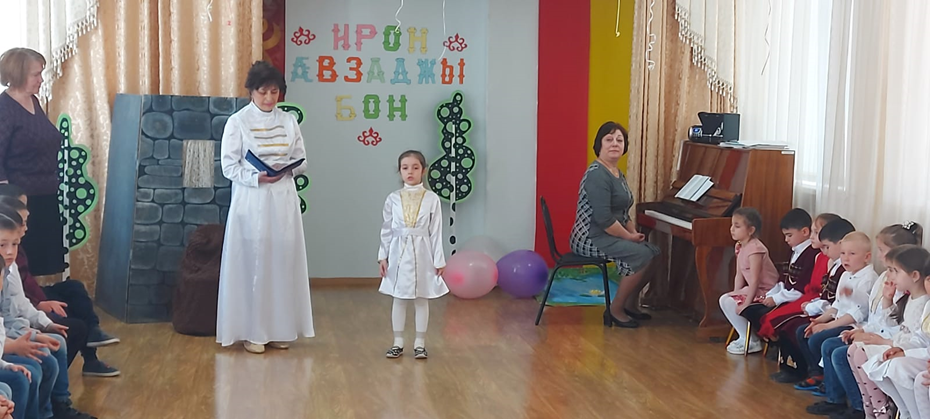 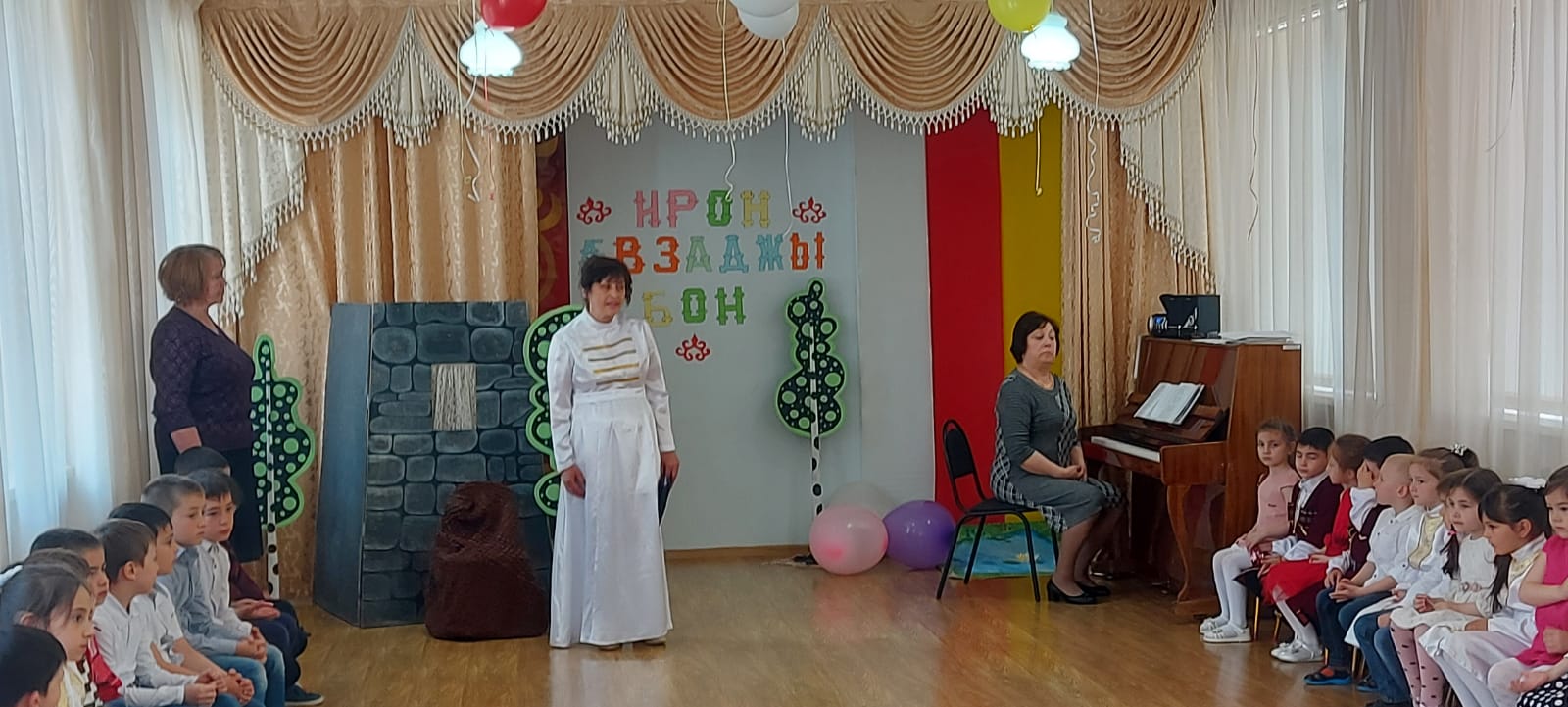 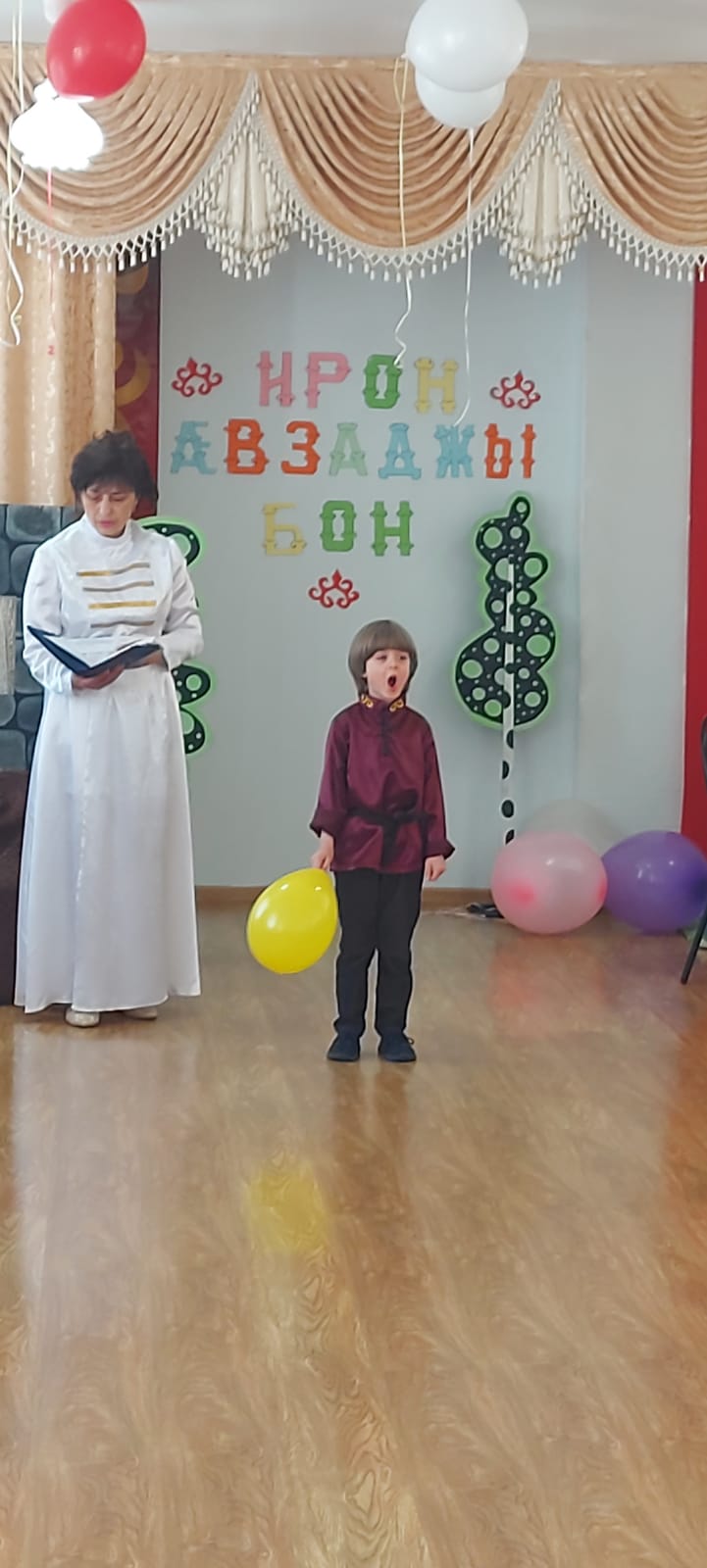 